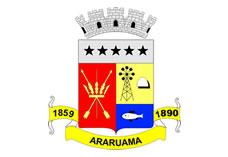 ESTADO DO RIO DE JANEIROPrefeitura Municipal de AraruamaSecretaria Municipal de SAÚDEFUNDO MUNICIPAL DE SAÚDECONTRATO DE AQUISIÇÃO  Nº. 038/SESAU/2017MUNÍCIPIO DE ARARUAMA E SECRETARIA MUNICIPSAL DE SAÚDE – SESAU (CONTRATANTE) e MICROLLAGOS MICROSCOPIA CIENTIFICA EIRELLI - EPP (CONTRATADA).EXTRATOPARTES: Município de Araruama e Secretaria Municipal de Saúde – SESAU (Contratante) e MICROLLAGOS MICROSCOPIA CIENTIFICA EIRELLI - EPP   CNPJ 05.897.431/0001-16 (Contratada).OBJETO: O objeto da presente consiste na aquisição de equipamentos/material permanente (Recursos de emenda parlamentar nº. 37240007 - proposta 11885.839000/1160-05 – Fundo Nacional de Saúde - Ministério da Saúde) para atender as necessidades dos Postos de Saúde (PS) e Postos de Saúde das Famílias (PSF)  do Município de Araruama/RJ, conforme termo de referência (anexo I) do contrato de licitação, em atendimento a Secretaria Municipal de Saúde – SESAU, conforme teor do Termo de Referência contido no processo administrativo de licitação sob o número 400/2017 contidos no Pregão Presencial nº 12/2017.PRAZO: 05 (cinco) dias.VALOR:  R$ 3.500,00 (Três mil e quinhentos reais)DATA DA CELEBRAÇÃO: 01 de junho de 2017.